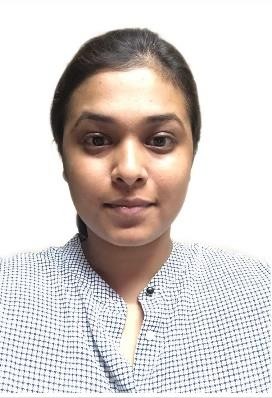 Ruchi Date of birth	: 19th August 1996 Email	:  ruche-396391@2freemail.com Visa Status	: Visit Visa (3 Months)Passport Detail	: (Issue Dt- 09th March 2019       Expiry Dt -08th March 2028)Personal Profile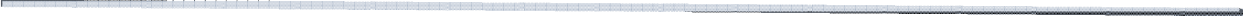 My goal is to become associated with a company where I can utilize my skills and gain further experience while enhancing the company’s productivity and reputation.Skills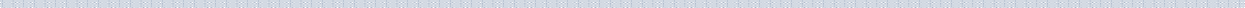 Technical SkillsTally ERP.09MS Office, MS Excel, MS. WordPersonal SkillsService Oriented.Punctual and Hard Working.Time Management SkillsQualification and Certificates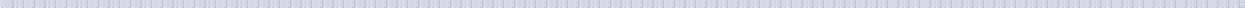 Graduated from Mumbai University , India with commerce in the year 2017.12th from Mumbai University, India with commerce in the year 2014.10th from Maharashtra State Board in the year 2012Work Experience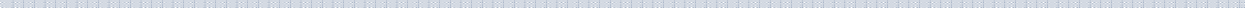 Assistant Account In Steel Manufacturing / ProprietorshipMumbai, India May 2018 to November 2019Customer Service ExecutiveIn a BPO companyMumbai, India April 2017 to Oct 2017Hobbies and Interests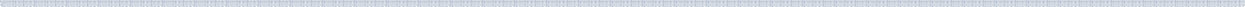 Cooking, Travel, to listen Soft Music, Dancing, and to interact with different people. Enhancing myself with latest news and techReferenceExcellent references will be provided upon request.Ruchi 